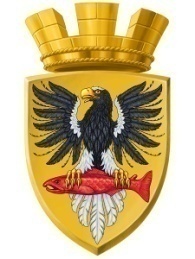 Р О С С И Й С К А Я  Ф Е Д Е Р А Ц И ЯКАМЧАТСКИЙ КРАЙП О С Т А Н О В Л Е Н И ЕАДМИНИСТРАЦИИ ЕЛИЗОВСКОГО ГОРОДСКОГО ПОСЕЛЕНИЯОт  05.02.2018 года                                                                                                                  № 105-п         г.ЕлизовоРуководствуясь Федеральным законом от 06.10.2003 № 131-ФЗ «Об общих принципах организации местного самоуправления в Российской Федерации», п.4, п.8, п.23 ч.1 ст.7 Устава Елизовского городского поселения, на основании заключений проведенной паспортизации части жилого фонда Елизовского городского поселенияПОСТАНОВЛЯЮ:1. Внести изменения в перечень многоквартирных домов с дефицитом сейсмостойкости менее 2 баллов, подлежащих сейсмоусилению, утвержденный постановлением администрации Елизовского городского от 27.08.2015 № 594-п, изложив в редакции согласно приложению 1 к настоящему постановлению.2. Внести изменения в перечень многоквартирных домов с дефицитом сейсмостойкости 2 и более 2 баллов, сейсмоусиление которых нецелесообразно подлежащих сносу, утвержденный постановлением администрации Елизовского городского от 27.08.2015 № 594-п, согласно приложению 2 к настоящему постановлению.3. Внести изменения перечень многоквартирных домов, расселение которых не завершено, утвержденный постановлением администрации Елизовского городского от 27.08.2015 № 594-п, согласно приложению 3 к настоящему постановлению.4. Управлению делами администрации Елизовского городского поселения опубликовать (обнародовать) настоящее постановление в средствах массовой информации и разместить в информационно – телекоммуникационной сети «Интернет» на официальном сайте администрации Елизовского городского поселения. 5. Контроль за исполнением настоящего постановления возложить на руководителя Управления архитектуры и градостроительства администрации Елизовского городского поселения.ВрИО Главы администрации Елизовского городского поселения                                                     Д.Б. ЩипицынПриложение 1                                                                                                  к постановлению администрации Елизовского городского поселения от 05.02.2018 №  105-п                                  «Приложение 1 к постановлению администрацииЕлизовского городского поселенияот «27» августа 2015 № 594-пПеречень многоквартирных домов Елизовского городского поселения подлежащих сейсмоусилению                                                                   Приложение 2                                                                                                  к постановлению администрации Елизовского городского поселения от 05.02.2018 № 105-п«Приложение 2к постановлению администрацииЕлизовского городского поселенияот «27» августа 2015 № 594-пПеречень многоквартирных домов Елизовского городского поселения сейсмоусиление которых нецелесообразно и подлежащих сносуПриложение 3                                                                                                  к постановлению администрации Елизовского городского поселения от 05.02.2018 № 105-п«Приложение 3 к постановлению администрацииЕлизовского городского поселенияот «27» августа 2015 № 594-пПеречень многоквартирных домов Елизовского городского поселения расселение которых не завершеноО внесении изменений в постановление администрации Елизовского городского поселения от 27.08.2015 года № 594-п «Об утверждении перечня многоквартирных домов подлежащих сейсмоусилению, многоквартирных домов сейсмоусиление которых нецелесообразно и подлежащих сносу, а также перечня многоквартирных домов, расселение которых не завершено на территории Елизовского городского поселения»№ п/пАдрес многоквартирного дома1пер. Тимирязевский, д.2 2пер. Тимирязевский, д.43пер. Тимирязевский, д.6 4ул. 40 лет Октября, д. 55ул. 40 лет Октября, д.7/16ул. Геофизическая, д.117ул. Геофизическая, д.128ул. Геофизическая, д.139ул. Геофизическая, д.1410ул.Геофизическая, д.1611ул. Звездная, д.612ул. Звездная, д.713ул. Звездная, д.814ул. Крашенинникова, д.10а15ул. Ленина, д.1216ул. Ленина, д.1517ул. Ленина, д.2718ул. Ленина, д.3119ул. Ленина, д.32а20ул. Ленина, д.3321ул. Ленина, д.3422ул. Ленина,д.2623ул. Лесная, д.124ул. Лесная, д.325ул. Рябикова, д.51а26ул. Рябикова, д. 5327ул. Рябикова, д.4928ул. Рябикова, д.5129ул. С. Мячина, д.2230ул. Пограничная, д.3131ул. С. Мячина, д.2032ул. Уральская, д.333ул. Уральская, д.534ул. Уральская, д.9».№ п/пАдрес многоквартирного дома№ п/пАдрес многоквартирного домаI этап (2018 - 2019г.)I этап (2018 - 2019г.)III этап (последующие годы)III этап (последующие годы)1ул. В. Кручины, д.833пер. Авачинский, д.1 (встр. нежил.) помещения)2ул. В. Кручины, д.1134ул. В. Кручины, д.18 (общежитие)3ул. В.Кручины, д.1535ул. В. Кручины, д.20 (общеж. с нежил.) помещ.)4ул. Заречная, д. 136ул. Ватутина, д.6 (встр. нежилые помещения)5ул. Заречная, д. 1а37ул. Завойко, д.122 (общеж. с нежил. помещ.)6ул. Мирная, д.738ул.Звездная, д.5 (встр. нежилые помещения)7ул. Мирная, д.1639ул. Ленина, д.28 (встр. нежилые помещения)8ул. Мурманская, д. 1340ул. С. Мячина, д.11 (общежитие)9ул. Мурманская, д.1541ул. С. Мячина, д.13 (общежитие)10ул. Подстанционная, д. 142ул. С. Мячина, д.17 (общежитие)II этап (2019-2022гг.)II этап (2019-2022гг.)».11ул. Ватутина, д.212ул. Ватутина, д.313ул. Ватутина, д.414ул. Ватутина, д.515ул. Ватутина, д.816ул. Завойко, д.1117ул. Завойко, д.6118ул. Завойко, д.12619ул. Звездная, д.220ул. Звездная, д.421ул. Крашенинникова, д.222ул. Крашенинникова, д.423ул. Крашенинникова, д.1924ул. Мурманская, д.7а25ул. Мурманская, д.9а26ул. Мячина, д.14а27ул.Мячина, д.2428ул. Нагорная, д.629ул. Нагорная, д.830ул. Соловьева, д. 131ул. Соловьева, д.232ул.Ключевская, д.1а№ п/пАдрес многоквартирного дома1ул. Геофизическая, д.82ул. Геофизическая, д.93ул. Дальневосточная, д.14ул. Строительная, д.25ул. Строительная, д.36ул. Строительная, д.47ул.Мячина, д.68ул.Мячина, д.8».